الجمهورية الجزائرية الديمقراطية الشعبية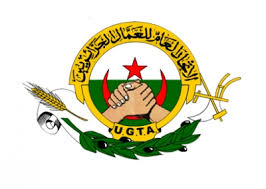 وزارة التعليم العالي والبحث العلميجامعة فرحات عباس سـطـيـف -1الإتحاد العام للعمال الجزائريين                                          سطيف في : ................استمارة الاستفادة من خدمات صحيةبمخبر التحاليل الطبية للحكيمة : هواري . س زوجة بن قاسمرقم :         / 2019                     في إطار الاتفاقية المبرمة بين الفــــرع النقـــــابــــي (U.G.T.A) لجــــامــعــة فــرحــات عــبــاس سطيف 1 و مخبــر التحاليل الطبية للحكيمة : هـــــواري . س زوجـــة بــن قـــــاسم بتـــاريـــخ :  01 مارس 2019   .               يسمح للسيد (ة) : ................................ الحــــامـــــل لبطــــاقــــــة التعـريف الـــوطنية أو رخصة السيـاقة رقــــم : ................. الصـــادرة بتـــاريخ : ......................... مـــــن طــــرف دائـــــرة : .................... بــــإجـــــراء التحــــاليـــل الطبيـــــة الــــــلازمـــة  .                                                                مكتب الــفــرع الــنقـــابي